Hierbij bied ik u de nota naar aanleiding van het verslag alsmede een nota van wijziging inzake het bovenvermelde voorstel aan.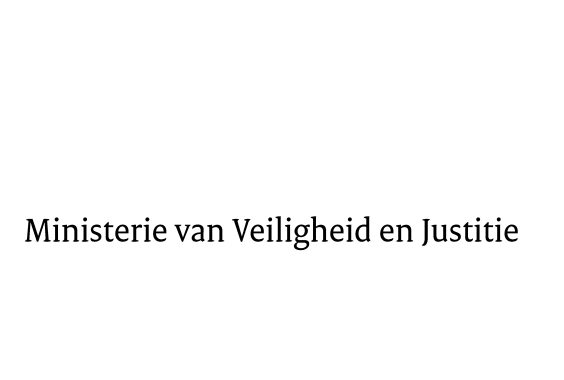 > Retouradres Postbus 20301 2500 EH  Den Haag> Retouradres Postbus 20301 2500 EH  Den HaagAan de Voorzitter van de Tweede Kamerder Staten-GeneraalPostbus 20018 2500 EA  DEN HAAGAan de Voorzitter van de Tweede Kamerder Staten-GeneraalPostbus 20018 2500 EA  DEN HAAGDatum14 februari 2014OnderwerpVerzamelwet Veiligheid en Justitie 2013 (33 771)Directie Wetgeving en Juridische ZakenSector Staats- en bestuursrechtTurfmarkt 1472511 DP Den HaagPostbus 203012500 EH Den Haagwww.rijksoverheid.nl/venjOns kenmerk481030 Bij beantwoording de datum en ons kenmerk vermelden. Wilt u slechts één zaak in uw brief behandelen.